Community College Administrator Program 
PakistanCertification StatementCertification:  I certify that I completed this application myself and that the information given in this application is complete and accurate, and that I have carefully read and understand it.I understand that program administrators reserve the right to verify all the information listed in the application.  I understand that giving false or misleading information in the application will eliminate me from the competition or cause my dismissal from the Community College Administrator Program.Also, I acknowledge that I am aware of the following program requirements:I must follow all program rules and regulations and observe all the laws of the United States during my stay there.CCAP Executive Dialogue program dates are March 26-30, 2018, with program-arranged travel for all participants on the weekends immediately prior to and following the program dates.  At the end of the program, I will return to my home country.  I understand that I may not extend my stay in the United States.Please indicate if you required assistance completing this application in English.  I had assistance completing this application in English:  	     I completed this application in English without assistance.  	_________________________________		________________________________________Signature 					Date (month/day/year)COMMUNITY COLLEGE ADMINISTRATOR PROGRAMApplication Checklist  	CCAP Application form with signed certification statement  	C.V. / Resume 	Academic documents (transcripts & degrees)  	Passport 	Letter of recommendation 	Copy of nomination letter from your parent organizationCommunity College Administrator Program 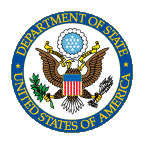 Pakistan:  Executive Dialogue Community College Administrator Program Pakistan:  Executive Dialogue Community College Administrator Program Pakistan:  Executive Dialogue Community College Administrator Program Pakistan:  Executive Dialogue Community College Administrator Program Pakistan:  Executive Dialogue Community College Administrator Program Pakistan:  Executive Dialogue Community College Administrator Program Pakistan:  Executive Dialogue Community College Administrator Program Pakistan:  Executive Dialogue Enclose a resume to share work history, post-secondary education, memberships in educational, professional, or civics organizations, and any publications, awards, or honors you have received.  Also enclose a copy of the picture/data page of your passport.Enclose a resume to share work history, post-secondary education, memberships in educational, professional, or civics organizations, and any publications, awards, or honors you have received.  Also enclose a copy of the picture/data page of your passport.Enclose a resume to share work history, post-secondary education, memberships in educational, professional, or civics organizations, and any publications, awards, or honors you have received.  Also enclose a copy of the picture/data page of your passport.Enclose a resume to share work history, post-secondary education, memberships in educational, professional, or civics organizations, and any publications, awards, or honors you have received.  Also enclose a copy of the picture/data page of your passport.Enclose a resume to share work history, post-secondary education, memberships in educational, professional, or civics organizations, and any publications, awards, or honors you have received.  Also enclose a copy of the picture/data page of your passport.Enclose a resume to share work history, post-secondary education, memberships in educational, professional, or civics organizations, and any publications, awards, or honors you have received.  Also enclose a copy of the picture/data page of your passport.Enclose a resume to share work history, post-secondary education, memberships in educational, professional, or civics organizations, and any publications, awards, or honors you have received.  Also enclose a copy of the picture/data page of your passport.Enclose a resume to share work history, post-secondary education, memberships in educational, professional, or civics organizations, and any publications, awards, or honors you have received.  Also enclose a copy of the picture/data page of your passport.Personal InformationPersonal InformationPersonal InformationPersonal InformationPersonal InformationPersonal InformationPersonal InformationPersonal InformationName of nominee (as indicated on passport, if already issued.):First:                               Middle:                               Last:Name of nominee (as indicated on passport, if already issued.):First:                               Middle:                               Last:Name of nominee (as indicated on passport, if already issued.):First:                               Middle:                               Last:Gender:Male             	Female   Gender:Male             	Female   Gender:Male             	Female   Gender:Male             	Female   Gender:Male             	Female   Name of nominee (as indicated on passport, if already issued.):First:                               Middle:                               Last:Name of nominee (as indicated on passport, if already issued.):First:                               Middle:                               Last:Name of nominee (as indicated on passport, if already issued.):First:                               Middle:                               Last:Marital status:Single       	Married  Marital status:Single       	Married  Marital status:Single       	Married  Marital status:Single       	Married  Marital status:Single       	Married  Home Address:Street and number: City: State/province:Postal code:Country:Home Address:Street and number: City: State/province:Postal code:Country:Home Address:Street and number: City: State/province:Postal code:Country:Home Phone:Home Phone:Home Phone:Home Phone:Home Phone:Home Address:Street and number: City: State/province:Postal code:Country:Home Address:Street and number: City: State/province:Postal code:Country:Home Address:Street and number: City: State/province:Postal code:Country:Mobile Phone:Mobile Phone:Mobile Phone:Mobile Phone:Mobile Phone:Home Address:Street and number: City: State/province:Postal code:Country:Home Address:Street and number: City: State/province:Postal code:Country:Home Address:Street and number: City: State/province:Postal code:Country:E-mail:E-mail:E-mail:E-mail:E-mail:Place of birth (city or town and country, as listed in passport, if available):City of birth:Country:Place of birth (city or town and country, as listed in passport, if available):City of birth:Country:Place of birth (city or town and country, as listed in passport, if available):City of birth:Country:Month of birth:Day of birth:Year of birth:Month of birth:Day of birth:Year of birth:Month of birth:Day of birth:Year of birth:Month of birth:Day of birth:Year of birth:Month of birth:Day of birth:Year of birth:Do you have a passport? (check one)         Yes        NoPassport number and expiration date (mm/dd/yy):  ___________________     __________________
Include a copy of the picture/data page of your passport.Do you have a passport? (check one)         Yes        NoPassport number and expiration date (mm/dd/yy):  ___________________     __________________
Include a copy of the picture/data page of your passport.Do you have a passport? (check one)         Yes        NoPassport number and expiration date (mm/dd/yy):  ___________________     __________________
Include a copy of the picture/data page of your passport.Country of citizenship:Country of citizenship:Country of citizenship:Country of citizenship:Country of citizenship:Name of the institution of current employment: Name of the institution of current employment: Name of the institution of current employment: Current position:Current position:Current position:Current position:Current position:Key responsibilities:Key responsibilities:Key responsibilities:Start date in current position:Start date in current position:Start date in current position:Start date in current position:Start date in current position:Background InformationBackground InformationBackground InformationBackground InformationBackground InformationBackground InformationBackground InformationBackground InformationList any experience you have had living, studying, working, or traveling abroad.(Continue on additional sheets of paper, if necessary)List any experience you have had living, studying, working, or traveling abroad.(Continue on additional sheets of paper, if necessary)List any experience you have had living, studying, working, or traveling abroad.(Continue on additional sheets of paper, if necessary)List any experience you have had living, studying, working, or traveling abroad.(Continue on additional sheets of paper, if necessary)List any experience you have had living, studying, working, or traveling abroad.(Continue on additional sheets of paper, if necessary)List any experience you have had living, studying, working, or traveling abroad.(Continue on additional sheets of paper, if necessary)List any experience you have had living, studying, working, or traveling abroad.(Continue on additional sheets of paper, if necessary)List any experience you have had living, studying, working, or traveling abroad.(Continue on additional sheets of paper, if necessary)CountryDatesPurposePurposePurposePurposePurposePurposeKnowledge of languages:  Rate yourself Excellent, Good, Fair, or Poor.  Include all languages that you speak or have studied, including English.  Also list your native language.Knowledge of languages:  Rate yourself Excellent, Good, Fair, or Poor.  Include all languages that you speak or have studied, including English.  Also list your native language.Knowledge of languages:  Rate yourself Excellent, Good, Fair, or Poor.  Include all languages that you speak or have studied, including English.  Also list your native language.Knowledge of languages:  Rate yourself Excellent, Good, Fair, or Poor.  Include all languages that you speak or have studied, including English.  Also list your native language.Knowledge of languages:  Rate yourself Excellent, Good, Fair, or Poor.  Include all languages that you speak or have studied, including English.  Also list your native language.Knowledge of languages:  Rate yourself Excellent, Good, Fair, or Poor.  Include all languages that you speak or have studied, including English.  Also list your native language.Knowledge of languages:  Rate yourself Excellent, Good, Fair, or Poor.  Include all languages that you speak or have studied, including English.  Also list your native language.Knowledge of languages:  Rate yourself Excellent, Good, Fair, or Poor.  Include all languages that you speak or have studied, including English.  Also list your native language.ReadingWritingWritingWritingSpeakingSpeakingListeningPlease provide the names, addresses, and telephone numbers of individuals to be notified in case of emergency:Please provide the names, addresses, and telephone numbers of individuals to be notified in case of emergency:Please provide the names, addresses, and telephone numbers of individuals to be notified in case of emergency:Please provide the names, addresses, and telephone numbers of individuals to be notified in case of emergency:Please provide the names, addresses, and telephone numbers of individuals to be notified in case of emergency:Please provide the names, addresses, and telephone numbers of individuals to be notified in case of emergency:Please provide the names, addresses, and telephone numbers of individuals to be notified in case of emergency:Please provide the names, addresses, and telephone numbers of individuals to be notified in case of emergency:Name of individualLocation & address of individual(List at least one contact in your country and one in the United States)Location & address of individual(List at least one contact in your country and one in the United States)Location & address of individual(List at least one contact in your country and one in the United States)Indicate relation 
to individual (relative, friend)Indicate relation 
to individual (relative, friend)Indicate languages this individual speaksIndicate languages this individual speaksTopics of Interest and RelevancePlease describe any current or pending initiatives intended to improve post-secondary vocational-technical education in Pakistan. How might an intensive study of the U.S. community college model contribute to the success of these initiatives?What is your role, if any, in efforts to improve post-secondary vocational-technical education in Pakistan?What are the specific aspects of the U.S. community college system that interest you?Please describe any current or pending initiatives intended to improve post-secondary vocational-technical education in Pakistan. How might an intensive study of the U.S. community college model contribute to the success of these initiatives?What is your role, if any, in efforts to improve post-secondary vocational-technical education in Pakistan?What are the specific aspects of the U.S. community college system that interest you?